ТОЧАК СРЕЋЕНа сваком точку среће налази се комбинација бројева.           За сваку напиши два множења и два дељења.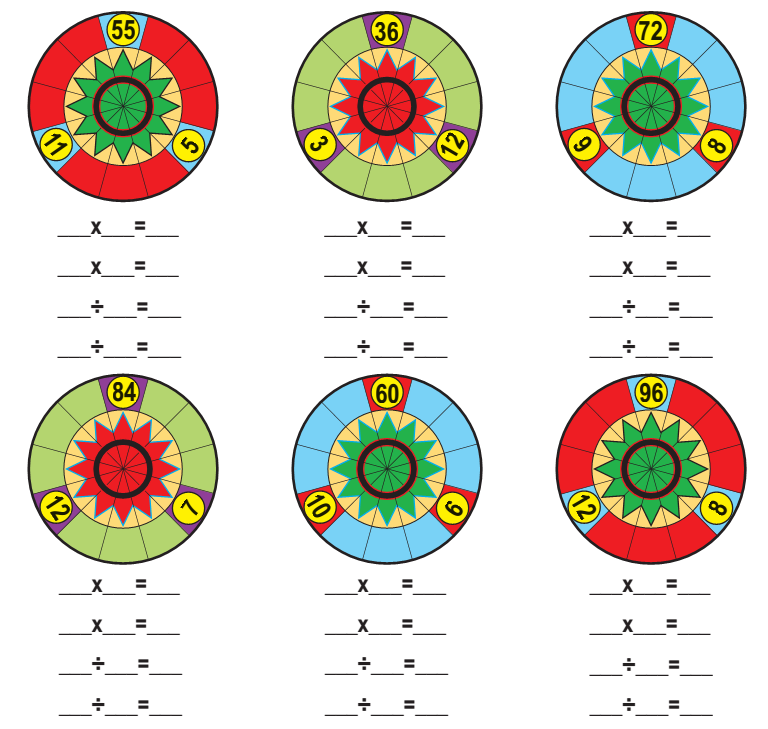 ТОЧАК СРЕЋЕНа сваком точку среће налази се комбинација бројева.           За сваку напиши два множења и два дељења.